Follow Your HeartBySean MorganCast of CharactersTom:Katherine:SceneCentral Park, New YorkTimePresent DayACT IScene 1Tom is wearing a tuxedo as he walks his dog in central park. He sits on a bench with his head in his hands.Katherine is wearing business attire. She sits down on the bench next to him with a dog on the leash.KATHERINE(without looking at him)Is there room for one more sufferer on this bench?TOM(without looking up, sounding miserable) The more, the merrier.KATHERINE(putting on lipstick)If you could choose between one million dollars with a year of hell or possibly living the rest of your life in lower-class drudgery, which would you choose?TOM(without looking up) Is this a rhetorical question?KATHERINE(still doing makeup)No.TOM(looking up, looking fake happy)I guess that depends on your definition of hell and the likelihood of the drudgery.KATHERINEExactly... You’re a very keen observer for a "down and out" man on a park bench.TOMI’m not exactly "down and out." I’m wearing a tuxedo.KATHERINEThat makes me even more suspicious.TOMI’m supposed to be at my wedding rehearsal.KATHERINEI thought you were supposed to get cold feet on the actual wedding day.(CONTINUED)TOMI guess I have early-onset cold-feet syndrome.KATHERINE(laughing that turns into an empathetic tone)Well it looks like we are both in a predicament. Do you love her?TOMWell... Of course I love her... She’s a friend, a partner, a trusted companion... But...KATHERINEHmmm... You don’t love love her?TOMThat’s what I’m trying to figure out.KATHERINEHave you ever read the book "Blink"?TOMNo, but I’ve heard of it.KATHERINEThe author makes a case that we make most of our decisions within the first few seconds in relationships and many other cases. What did you think when you first met her?TOM(with a sense of hope)I trusted her, I liked her... (his head falls in his hands again) I never felt the passion.KATHERINEHow did you end up so invested if you never felt the passion?TOMI guess because she was always there for me. I never had to be alone. I knew something was missing. But looking for something else would mean breaking her heart and being alone in the process.KATHERINEWhat’s the missing part? Passion? Passion is fleeting.TOMMaybe passion isn’t the right word. Maybe I’ve never experienced love before, but I can imagine it. Finding the person you love should be like finding a book you(MORE)(CONTINUED)TOM (cont’d)never want to get to the end of. With Lexy, I feel like I already know the whole plot.KATHERINEI see. I guess your problems make mine seem minuscule.And I have a million dollars at stake.TOMYou mean your question wasn’t a thought experiment?KATHERINENo, I’ve been offered a position in my company that pays one million dollars a year. It involves flying to a new bank every three days as a salesperson for financial services. I’ve done a similar job for the past year and I hate it, but I keep thinking of what a million dollars can buy. I have so many dreams. But I don’t know how to do them without money. The real question is, what is a year of my life worth. I’m thirty. This could be the year I finally meet the one and start a family. Or I could spend the year in airports and hotel rooms and then focus on my dreams with a boatload of cash. U don’t know what to do. (starting to look worried and speaking for rapidly) I can’t control when I meet my soul mate anyway, so it’s almost a moot point. But then again, I don’t want to meet the love of my life when I’m miserable. I want to be a happy person meeting a happy person. (looking flustered) I don’t know... My biological clock is really ticking away.TOMYeah, I think I can hear it.KATHERINE(short laugh)You wouldn’t understand. I literally want to steal babies when I see mothers holding them on the street. The instinct is taking me over.TOM(laughs, then gets serious)Actually I do understand. I really want to have a family now. It just kicked in this year.KATHERINEWould your fiancee make a good mom?TOMOh yeah, she’d be great.(CONTINUED)KATHERINEI think we’d both prefer the other person’s shoes right now.TOMMaybe. Your heels look really uncomfortable and they’re totally not my style.KATHERINE(laughing)You’re really funny in a corny-slash-not funny way.TOMHaha! Actually I’ve been in your shoes before in a way. My father owns a big company and I was offered a high paying position, but I chose to follow my own path. I’ve never regretted it.KATHERINEHmm, you’re more brave in business than in love.TOMYes, I’ve always been an emotional decision maker with matters of the mind. But with matters of the heart...I’ve used my mind.KATHERINEIt’s so much easier to solve other people’s problems.TOMI know, I’m surprised therapists are so well paid.KATHERINEWhat’s your name?TOMTom. What’s yours?KATHERINEKatherineTOMWhat’s your dog’s name?KATHERINEMikey. Whats yours’?TOMFloozy.KATHERINEFloozy?(CONTINUED)TOMIt used to be fluffy, but Floozy seemed to suit her personality more.KATHERINEOh.TOMI think my dog likes your dog.KATHERINEI think your dog gets around a lot.TOMTrue, but I think this time she wants to settle down.KATHERINEYour dog just doesn’t want to be alone.TOMTrue, but my dog thinks your dog is different.KATHERINECould your dog tell that within the first few seconds of meeting?TOMFrom the moment it sniffed your dog’s butt.KATHERINE(laughing)Wow, that went from cute and romantic to kind of gross. But you shouldn’t say things like that. You’re about to be married.TOMYeah, but my dog is still completely unattached.KATHERINEWhat would your ideal wife be like?TOMI thought I wanted trust, sincerity, devotion, and I still do, but I guess there’s even more. I want to be with someone I can stay up all night with, just talking in bed. And someone that would go on a weekend trip to Rome or Paris. Someone that really gets me. Someone that understands my flaws but loves my soul. Someone to laugh with.KATHERINEWell, you hit the nail on the head. I thought that’s what we all wanted.(CONTINUED)TOMI think we all want what the last person couldn’t provide.KATHERINENo, I think some people value some things more than others. More than anything, I want someone who will chase dreams with me. Well, not just chase them...manifest them.TOMWhat are your dreams?KATHERINEI have some dreams that are big... Business dreams, artistic dreams, but also the dream of a family, the dream of dancing salsa in Cuba, or boating the canals in Venice... romantic dreams.TOMYou don’t need a million dollars to do those things.KATHERINE(with sadness)Maybe not.TOMSolving other people’s problems is so much easier. I just want to scream at the top of my lungs for you to follow your heart and forget about the money. But to you, it’s a real dilemma.KATHERINEWhen you put it like that, I feel stupid.TOMOnly as stupid as I feel.KATHERINE(looking into Tom’s eyes, and starting to tear up)Why is it so hard for me to follow my heart!?TOM(softly, seriously, with empathy)When we’re children, we only know our hearts. I don’t know when or how exactly we lose our way.KATHERINE(brokenhearted, but hopeful) How do we find our way back?(CONTINUED)TOM(smiling/laughing)You’re asking a "down and out" guy on a park bench?KATHERINE(trying to cheer up)At least you’re wearing a tuxedo...TOMHow about I solve your problem, you solve mine, and we promise to do what the other person says.KATHERINE(still sad, but cheering up) This sounds like a terrible idea.TOMNo, no it’s not. It makes perfect sense. I mean the pain of indecision is sometimes worse than the wrong decision. Actually there is no wrong decision. Every day you gt to start over. Okay, you may not get a million-dollar offer tomorrow, but you have an infinite number of free choices every day.KATHERINEWhat are you suggesting I do?TOMI need more information. What is something you’ve always longed to do?KATHERINESalsa dance in Cuba.TOMOkay, I suggest that you go home and book your flight to Cuba.KATHERINE(skeptical)Wow, you’re right, this is really easy. And you’ll do whatever I tell you to do?TOMI will if you will.KATHERINECall off the wedding and fall in love with someone.TOMYou can’t exactly fall in love on command.(CONTINUED)KATHERINEYes you can; I read about it in a psychology magazine. I just haven’t found anyone I wanted to fall in love with yet.TOMOkay, how’s this work?KATHERINEYou find someone that you are willing to plunge into love with... Then you ask each other a series of personal questions. Then you look into each other’s eyes for two minutes. (naively, with hands in the air) Then you fall in love.TOMNow the trick is to find someone to fall in love with.KATHERINEI knew within the first few seconds I could fall in love with you.TOMReally?KATHERINEYes, I think it was as soon as you said you had early onset cold-feet syndrome. I knew then that if "push came to shove," I’d be willing to fall in love with you.TOM(laughing, then getting serious) I could fall in love with you too.KATHERINEDon’t do me any favors.TOMI’m not. I knew I could fall in love with you... As soon as you told me I was a "keen observer for a ’down and out’ man on a park bench."KATHERINE(laughs)TOMSo what do we do now?KATHERINEI guess now we look into each other’s eyes for two minutes.(CONTINUED)He turns to face her directly.TOMWhy is this so hard?KATHERINEWhen we were children this was easy; I don’t know how we lost our way.As they gaze, the lights dim. Curtains close.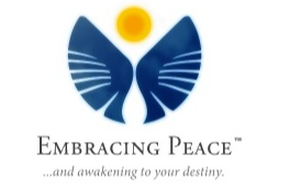 This play can be used with permission from EmbracingPeace.comAlso by Sean MorganNon-Fiction: The Mastery of ChangeIllustrated Comedy: Happi BuddaPlays: The Yes/No GameFollow Your HeartScreenplay: The Tinder Twins A Dating Move for the Next GenerationCONTINUED:2.CONTINUED:3.CONTINUED:4.CONTINUED:5.CONTINUED:6.CONTINUED:7.CONTINUED:8.CONTINUED:9.